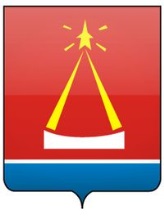 Контрольно-счетная палата ГОРОДа  ЛыткариноОТЧЕТо работе Контрольно-счетной палаты города Лыткарино за 2014 годЛыткарино2015Содержание1. Общие положения……………………………………………………………. 32. Основные итоги работы Контрольно-счетной палаты города     Лыткарино в отчетном году…………………………………………………   33. Структура финансовых нарушений, выявленных в отчетном году………   44. Контрольная деятельность…………………………………………………..   45. Экспертно-аналитическая деятельность Контрольно-счетной палаты    в отчетном периоде………………………………………………………….. 116. Организационные, информационные и иные мероприятия……………….137. Заключение……………………………………………………………………14                                       Общие положенияОтчет о работе Контрольно-счетной палаты города Лыткарино за 2014 год подготовлен в соответствии со   статьей  19 Федерального закона от 7 февраля 2011 г. № 6-ФЗ «Об общих принципах организации и деятельности Контрольно-счетных органов субъектов Российской Федерации и муниципальных образований» и  статьей 34 «Организация деятельности Контрольно-счётной палаты города Лыткарино»  Устава города Лыткарино.2014 год стал качественно новым этапом  в развитии и совершенствовании деятельности муниципальных контрольно-счетных органов. Разработаны единые требования к стандартам внешнего государственного и муниципального контроля, разработан новый классификатор нарушений, выявляемых в ходе муниципального аудита. В 2014 году с Управлением федерального казначейства по Московской области было подписано Соглашение об информационном взаимодействии, предметом которого стал обмен информацией при осуществлении контроля за соблюдением требований бюджетного законодательства Российской Федерации в муниципальном  образовании.В рамках организации взаимодействия между Контрольно-счетной палатой Московской области и контрольно-счетными органами муниципальных образований было принято решение о вхождении в состав Совета контрольно-счетных органов при Контрольно-счетной палате Московской области.В декабре 2014 года подписано Соглашение о сотрудничестве и взаимодействии между Контрольно-счётной палатой Московской области и Контрольно-счётной палатой города Лыткарино.Основные итоги работы Контрольно-счетной палаты города Лыткарино в отчетном годуВ отчетном 2014 году КСП г. Лыткарино  в соответствии с утвержденным планом работы  провела 7 контрольных и 132 экспертно-аналитических мероприятия. Осуществила внешнюю проверку годового отчета об исполнении бюджета за 2013 год.В истекшем году была проведена одна совместная проверка  с Контрольно-счетной палатой Московской области.Объем проверенных бюджетных средств составил 76 319,0 тыс. рублей. По результатам контроля  выявлено неэффективное использование бюджетных средств  в размере 873,9 тыс. рублей. Руководителям 6 учреждений направлены Представления  об устранении нарушений в срок, не превышающий тридцати  дней. Контрольными мероприятиями были охвачены 17 объектов контроля, из них:органов местного самоуправления – 1;казенных учреждений – 4;бюджетных учреждений – 12;По результатам проверки контрольных мероприятий составлено 16 актов. В относительном выражении, сумма выявленных нарушений в 2014 году составила 79,1 % от общего объема проверенных средств. 2. Структура финансовых нарушений, выявленных в отчетном годуВ результате контрольных  мероприятий, осуществленных в отчетном году были выявлены  нарушения:-  бюджетного законодательства –в размере  1 923,9 тыс. рублей;-  законодательства о бухгалтерском учете и   бюджетной отчетности – в размере      38 790,4 тыс. рублей;-  законодательства о размещении заказов для государственных и муниципальных нужд – в размере 18 245,3 тыс. рублей;-  иного законодательства – в размере   1 452,8 тыс. рублей.3. Контрольная деятельностьЗа отчетный период КСП г. Лыткарино было проведено семь контрольных мероприятий.3.1 Проверка МОУ ДОД «Детская музыкальная школа» по вопросу законности и эффективности использования субсидий на выполнение муниципального задания и субсидий, выделенных на иные цели, а также доходов, полученных от предпринимательской и иной приносящей доход деятельности в 2013 году и средств, направленных на закупку товаров, работ и услуг в 2012-2013 годах.Объект проверки: Муниципальное образовательное учреждение дополнительного образования детей «Детская музыкальная школа» (МОУ ДОД «ДМШ»).Проверяемый период деятельности: 2012, 2013 годы.Объем проверенных средств: 32 140,5 тыс. рублей.В ходе проведения контрольного мероприятия установлены нарушения требований действующего законодательства на общую сумму 13 688,0 тыс. рублей или 42,6% от объема проверенных средств, в том числе: - нарушение бюджетного законодательства (неэффективные затраты -  выполнение  муниципального задания не в полном объеме при полном использовании  средств субсидии) на сумму 873,9 тыс. рублей;- нарушение законодательства о размещении заказов на поставку товаров, выполнение работ, оказание услуг для государственных и муниципальных нужд (нарушения порядка размещения плана-графика, объема размещения заказов у субъектов малого и среднего предпринимательства, порядка обоснования начальной (максимальной) цены контракта, порядка заключения контракта по результатам электронного аукциона, порядка внесения сведений в реестр контрактов) на сумму 11 906,20 тыс. рублей;- нарушение законодательства о бухгалтерском учете и финансовой отчетности (нарушение порядка заполнения первичных бухгалтерских документов по учету кассовых операций);- нарушение иного законодательства в размере  1008,9тыс. руб. (превышение лимита остатка денежных средств  в  кассе учреждения на сумму 907,9 тыс. рублей, нарушение порядка приема наличных денег в кассу учреждения в размере101,0 тыс. руб., применение не  унифицированной формы штатного расписания).По итогам контрольного мероприятия внесено Представление от 19.03.2014 и направлено Уведомление от 27.03.2014 №1 о частичном возврате средств местного бюджета, выделенных МОУ ДОД «ДМШ» в 2013 году на выполнение муниципального задания.Выявленные нарушения МОУ ДОД «ДМШ» приняты к сведению. В отчетном периоде в доход бюджета возвращены средства в сумме 188,0 тыс. рублей. Остаток средств будет возвращен до февраля 2016 года согласно графику погашения задолженности.3.2.  Проверка целевого использования бюджетных средств, выделенных в 2013 году Управлению ЖКХ и РГИ и МУЗ «ЦГБ» на реализацию мероприятий долгосрочной целевой программы «Благоустроенный город» на 2012-2014 годы по следующим направлениям: благоустройство территории больницы; выпиловка старых аварийных деревьев.Объекты проверки: Управление ЖКХ и РГИ г. Лыткарино, Муниципальное учреждение здравоохранения «Центральная городская больница» (МУЗ «ЦГБ»).Проверяемый период: 2013 год.Объем проверенных средств: 2 236,0 тыс. рублей.В ходе проведения контрольного мероприятия установлены нарушения действующего законодательства о размещении заказов для государственных и муниципальных нужд (нарушение порядка внесения сведений об исполнении контракта в реестр контрактов) на общую сумму 626,5 тыс. рублей или 28% от объема проверенных средств, в том числе по объектам проверки: - Управление ЖКХ и РГИ г. Лыткарино на сумму 367,5 тыс. рублей;- МУЗ «ЦГБ» на сумму 259,0 тыс. рублей.По результатам контрольного мероприятия в адрес Управления ЖКХ и РГИ г. Лыткарино и МУЗ «ЦГБ» направлены Акты с предложениями по устранению нарушений. Выявленные нарушения приняты к сведению.3.3. Проверка целевого использования средств местного бюджета, в том числе полученных в форме субсидий, выделенных Администрации города  в  2013 году  на реализацию долгосрочной целевой  программы «Отдых и оздоровление детей и подростков  города Лыткарино в период школьных каникул на 2013-2015 годы».Объект проверки: Администрация, Управление образования и муниципальные общеобразовательные учреждения города Лыткарино.Проверяемый период: 2013 год.Объем проверенных средств: 5 122,0 тыс. рублей.В ходе проведения контрольного мероприятия установлены нарушения требований действующего законодательства на общую сумму 907,3 тыс. рублей или 17,7% от объема проверенных средств, в том числе:нарушения бюджетного законодательства  в части применения «Порядка частичной компенсации стоимости путевок для детей граждан РФ, имеющих место жительства в г. Лыткарино МО, в организации отдыха детей и их оздоровления в 2013 году», утвержденного Постановлением Главы г. Лыткарино от 13.05.2013 № 348-п) - 88,3 тыс. рублей;нарушения Федерального закона №94-ФЗ от 21.07.2005 «О размещении заказов на поставки товаров, выполнение работ, оказание услуг для государственных и муниципальных нужд» - 666,7 тыс. рублей;нарушение иного законодательства («Положения о порядке ведения кассовых операций с банкнотами  и монетой Банка России на территории Российской Федерации» от 12.10.2011 № 373-п) - 152,3 тыс. рублей.По результатам проведенного контрольного мероприятия вынесено 3 Представления для принятия мер по устранению выявленных нарушений и возврату в доход бюджета города Лыткарино средств в сумме 88,3 тыс. рублей.Информация о результатах контрольного мероприятия доведена до сведения Главы г. Лыткарино.Представления №2 от 28.05.2014 и №3 от 03.06.2014 исполнены - осуществлен возврат денежных средств на общую сумму 44,5 тыс. рублей. Представление №4 от 03.06.2014 исполнено частично - осуществлен возврат денежных средств на сумму 11,5 тыс. рублей.3.4.  Проверка целевого и эффективного использования средств местного бюджета, выделенных Администрации города Лыткарино в части реализации  ведомственной целевой программы «Забота» на 2013 год.Объект проверки: Администрация города Лыткарино.Проверяемый период: 2013 год.Объем проверенных средств: 1 089,7 тыс. рублей.В ходе проведения контрольного мероприятия установлены нарушения требований действующего законодательства на общую сумму 574,1 тыс. рублей или 52,7% от объема проверенных средств, в том числе:нарушения бюджетного законодательства (нарушения графика перечисления целевой субсидии) – 450,0 тыс. рублей;нарушения Федерального закона №94-ФЗ от 21.07.2005 «О размещении заказов на поставки товаров, выполнение работ, оказание услуг для государственных и муниципальных нужд» - 89,9 тыс. рублей;нарушение иного законодательства - 34,3 тыс. рублей.В нарушение ст. 269.2 Бюджетного кодекса РФ Администрацией города Лыткарино, как главным распорядителем бюджетных средств, не осуществлялся  внутренний финансовый контроль по  вопросам Программы.Информация о результатах контрольного мероприятия доведена до сведения Главы г. Лыткарино.Выявленные недостатки и нарушения учтены и приняты к исполнению в ВЦП «Забота» на 2014 год.3.5.  Проверка Управления образования города Лыткарино по вопросу законности и эффективности использования субсидий, выделенных на иные цели МОУ СОШ №2 в 2013 году.Объекты проверки: Главный распорядитель бюджетных средств – Управление образования            г. Лыткарино;Получатель средств субсидии - Муниципальное общеобразовательное учреждение средняя общеобразовательная школа №2 (МОУ СОШ №2).Проверяемый период деятельности: 2013 год.Объем проверенных средств: 10 694,8 тыс. рублей.В ходе проведения контрольного мероприятия установлены нарушения требований действующего законодательства на общую сумму 498,0 тыс. рублей или 4,7% от объема проверенных средств, в том числе: - нарушение бюджетного законодательства в части составления и утверждения плана финансово-хозяйственной деятельности;- нарушение законодательства о размещении заказов на поставку товаров, выполнение работ, оказание услуг для государственных и муниципальных нужд (нарушения порядка размещения плана-графика, порядка заключения контракта по результатам запроса котировок) на сумму 498,0 тыс. рублей.По результатам контрольного мероприятия в адрес Управления образования   г. Лыткарино и МОУ СОШ №2 направлен Акт от 29.08.2014 №6 с предложениями по устранению нарушений. Выявленные нарушения приняты к сведению.3.6. Проверка законности и результативности использования средств местного бюджета, выделенных в 2013 году на организацию библиотечного обслуживания населения МУ «Централизованная библиотечная система».Объект проверки: Муниципальное учреждение «Централизованная библиотечная система» (МУ «ЦБС»).Проверяемый период: 2013 год.Объем проверенных средств: 23 035,3 тыс. рублей.В ходе проведения контрольного мероприятия установлены нарушения требований действующего законодательства на общую сумму 44 111,1 тыс. рублей , в том числе:нарушения бюджетного законодательства (нарушение порядка применения кодов бюджетной классификации по расходам) - 511,7 тыс. рублей;нарушения  Федерального  закона  от 21.07.2005  №94-ФЗ  «О размещении заказов на поставки товаров, выполнение работ, оказание услуг для государственных  и  муниципальных нужд»  (осуществлена  закупка  товаров  без проведения  процедуры;   закупки  не  включены  в реестр закупок;  сведения о заключении  17  договоров  не  включены  в  реестр  муниципальных  контрактов) -  4 458,1 тыс. рублей;нарушения законодательства о бухгалтерском учете и финансовой отчетности (формы  штатного расписания не соответствовали унифицированной форме (Т-3); аналитический учет основных средств учреждения велся без открытия инвентарных карточек на объекты; инвентаризация материальных ценностей не проводилась; ведомости выдачи материальных ценностей на нужды учреждения (ф. 0504210) не оформлялись; выдача наличных денег из кассы подотчетным лицам производилась без предоставления  письменных заявлений) - 38 783,0 тыс. рублей;нарушение иного законодательства (превышен допустимый размер расчетов наличными деньгами) - 358,3 тыс. рублей.В нарушение п.1 ст.131 Гражданского кодекса РФ - не проведена государственная регистрация права оперативного управления имуществом, закрепленным за МУ «ЦБС», а так же долгосрочного договора аренды недвижимого имущества, заключенного между МУ «ЦБС» и ГОУ МО «Лыткаринское информационное агентство».	Информация о результатах контрольного мероприятия доведена до сведения Главы г. Лыткарино.Выявленные недостатки и нарушения  приняты к исполнению. По итогам проверки проведено совещание, направленное на повышение качества работ по ведению бухгалтерского учета и отчетности.3.7. Проверка соблюдения порядка учета  имущества в реестре собственности муниципального образования город Лыткарино.Объект проверки: Комитет по управлению имуществом г. Лыткарино (КУИ г. Лыткарино).Проверяемый период: 2014 год.В ходе проведения контрольного мероприятия установлены нарушения требований действующего законодательства, в том числе:нарушение п.5 ст. 51 Федерального закона от 06.10.2003 №131-ФЗ «Об общих принципах организации местного самоуправления в Российской Федерации» - приказом КУИ г. Лыткарино от 30.11.2012 №47 утверждено «Положение о ведении реестра муниципального имущества городского округа Лыткарино Московской области»;нарушение требований Приказа Минэкономразвития РФ от 30.08.2011 №424 «О порядке ведения органами местного самоуправления реестров муниципального имущества» (реестр муниципального имущества на бумажных носителях не велся; учет объектов муниципального имущества в реестре велся по 8 разделам);по результатам проверки содержания и полноты сведений, входящих в реестр муниципального имущества, установлены случаи отсутствия сведений по некоторым объектам реестра;лицом, ответственным за ведение реестра муниципального имущества города Лыткарино, является консультант КУИ г. Лыткарино в единственном лице, без замещающего специалиста на период отсутствия консультанта. В должностной инструкции консультанта информация об ответственности за организацию ограниченного доступа к конфиденциальной информации реестра муниципального имущества отсутствовала;документация по организации ограничения прав и обеспечения защиты доступа к информационной базе «Реестр муниципальной собственности» отсутствовала.По результатам проведенного контрольного мероприятия председателю КУИ г. Лыткарино вынесено Представление для принятия мер по устранению выявленных нарушений и недостатков. Информация о результатах контрольного мероприятия доведена до сведения Главы г. Лыткарино.Представление №5 от 26.12.2014 исполнено – выявленные нарушения и недостатки устранены. 3.8. Внешняя проверка годового отчета об исполнении бюджета города Лыткарино Московской области за 2013 год.Внешняя проверка бюджетной отчетности проведена в целях контроля за достоверностью и  полнотой   содержащейся в годовой бюджетной отчетности информации о финансовой деятельности главных администраторов бюджетных средств  города Лыткарино.Представленные для проведения внешней проверки формы отчетности сформированы в соответствии с требованиями Инструкции «О порядке составления и представления годовой, квартальной и месячной отчетности об исполнении бюджетов бюджетной системы Российской Федерации», утвержденной Приказом Минфина РФ от 23.12.2010 № 191н на основании сводной бюджетной отчетности соответствующих главных администраторов средств местного бюджета. Внешняя проверка бюджетной отчётности проведена в соответствии с требованиями ст.264.4 Бюджетного кодекса.В ходе проверки установлено, что плановые показатели отчета об исполнении бюджета города Лыткарино за 2013 год по доходам и расходам соответствуют показателям бюджета, утвержденным решением Совета депутатов г. Лыткарино от 26.12.2012. № 469/54. Фактически бюджет города Лыткарино исполнен:-  по доходам в сумме 1709,2 млн. рублей или 87,1% к уточненному плану;-  по расходам в сумме 1635,5 млн. рублей или 80,2% от уточненных плановых показателей. В течение финансового года на рассмотрение Совета депутатов г. Лыткарино   14 раз выносились вопросы о внесении изменений и дополнений в утвержденный бюджет. Изменения вносились в части:- передачи в местный бюджет межбюджетных трансфертов из бюджетов других уровней. - увеличения доходной и расходной части бюджета за счет собственных дополнительных доходов, - увеличения доходной части бюджета в связи с передачей дополнительного норматива отчислений от поступлений по НДФЛ, -  текущие уточнения доходной и расходной частей городского бюджета, Проверкой установлены отдельные случаи нарушений федерального законодательства в части несоблюдения требований инструкции «О порядке составления и представления годовой, квартальной и месячной отчетности об исполнении бюджетов бюджетной системы Российской Федерации», утвержденной Министерством Финансов Российской Федерации от 28.10.2010 №191н.Кроме того, нарушены требования ст.40 Положения о бюджете и бюджетном процессе в городе Лыткарино Московской области: - в 5-ти случаях нарушены сроки сдачи годовой отчетности главными администраторами бюджетных средств; -  в 2-х случаях  бюджетная отчетность главных администраторов бюджетных средств  сдана без отметки Финансового управления г. Лыткарино.Заключение  КСП г. Лыткарино по проверке  годового отчета  об исполнении бюджета города Лыткарино за 2013 год направлено  в Совет депутатов города Лыткарино.4. Экспертно-аналитическая деятельность Контрольно-счетной палаты в отчетном периодеРеализуя полномочия, определенные Федеральным законом от 07 февраля 2011 года № 6-ФЗ « Об общих принципах организации и деятельности контрольно-счетных органов субъектов Российской Федерации и муниципальных образований», КСП г.  Лыткарино проводила экспертизу проектов местного бюджета,  финансово-экономическую экспертизу нормативных правовых актов органов местного самоуправления, предусматривающих расходы за счет средств бюджета города , а также экспертизу  муниципальных программ. За период 2014 года Контрольно-счетной палатой было проведено экспертно-аналитических мероприятий на 61% больше по сравнению с 2013 годом. Всего, в течение 2014 года проведено 132 финансово-экономических экспертизы, в результате которых было подготовлено 132 заключения, в том числе:1 заключение на проект бюджета г. Лыткарино на 2015 год;25 заключений на проекты решений Совета депутатов города Лыткарино, в том числе:- 14  заключений на проекты решений Совета депутатов о внесении изменений и дополнений в бюджет города Лыткарино  2014 года;- 2 заключения на проекты решений Совета депутатов по установлению дополнительных мер социальной поддержки и социальной помощи для отдельных категорий граждан;-  1 заключение  на проект решения Совета депутатов, вносящее изменения в Положение о бюджете и бюджетном  процессе в городе  Лыткарино;-  4 заключения на проекты решений Совета депутатов о внесении изменений и дополнений в действующие нормативно-правовые акты по налоговому законодательству;- 1 заключение на проект решения Совета депутатов об установлении платы за наем жилого помещения по договорам социального найма муниципального жилищного фонда;- 1  заключение на проект решений Совета депутатов об установлении норматива стоимости 1 кв.м. общей площади жилья по г. Лыткарино для расчета размера социальных выплат по приобретению жилых помещений или строительству жилого дома молодым семьям;- 1  заключение на проект решений Совета депутатов об условиях оплаты труда рабочих в органах местного самоуправления;- 1 заключение  на проект решений Совета депутатов о гарантиях лицам, замещающим муниципальные должности г. Лыткарино106 заключений  на проекты Постановлений Главы г. Лыткарино, в том числе:-  103 заключения на проекты Постановлений Главы г. Лыткарино о внесении изменений в действующие в 2014 году муниципальные и ведомственные целевые программы;- 3 заключения на проекты Постановлений Главы г. Лыткарино об утверждении новых муниципальных программ, срок действия которых запланирован на 2015-2019 гг.По результатам проведенных финансово-экономических экспертиз, разработчикам проектов нормативно-правовых актов даны 37 замечаний, из которых:36 замечаний устранены до утверждения нормативно-правовых актов;1 замечание (предложение) не учтено при утверждении НПА. Заключение на проект решения Совета депутатов города Лыткарино Московской области «О бюджете города Лыткарино  на 2015 год и на плановый период 2016 и 2017 годов».Представленный проект решения Совета депутатов города Лыткарино  (далее – проект) составлен сроком на три года. Проект сформирован с учетом внесенных изменений в федеральное и областное   законодательство , вступающих в силу с 2015 года.Основные показатели бюджета:на 2015 год:общий объем доходов бюджета города Лыткарино  в сумме 1 404 969,3 тыс. руб., в том числе объем межбюджетных трансфертов, получаемых из других бюджетов бюджетной системы Российской Федерации в сумме 578 476,3 тыс. руб.;общий объем расходов бюджета    в сумме 1 457 639,5 тыс. руб.;дефицит бюджета города Лыткарино в сумме 52 670,2 тыс. руб. или 6,9%.на 2016 год:общий объем доходов бюджета города Лыткарино  в сумме   1 430 673,3 тыс. руб., в том числе объем межбюджетных трансфертов, получаемых из других бюджетов бюджетной системы Российской Федерации в сумме   576 656,3 тыс. руб.;общий объем расходов бюджета    в сумме 1 467 319,3 тыс. руб.;дефицит бюджета города Лыткарино в сумме 36 643,0 тыс. руб. или 4,6%на 2017 год:общий объем доходов бюджета города Лыткарино  в сумме 1 464 973,0 тыс. руб., в том числе объем межбюджетных трансфертов, получаемых из других  бюджетов  бюджетной  системы  Российской  Федерации  в  сумме     579 602,0 тыс. руб.;общий объем расходов бюджета    в сумме 1 487 185,1 тыс. руб.;дефицит бюджета города Лыткарино в сумме 22 212,1 тыс. руб. или 2,7%.         Рекомендации КСП г. Лыткарино  на  проект  бюджета города Лыткарино на 2015 год и плановый период 2016-2017 годов:Привести объем финансирования муниципальной программы «Жилище города Лыткарино» на 2014 – 2024 годы, предусмотренную проектом бюджета города, в соответствие с объемом финансирования, предусмотренным соответствующим постановлением Главы города Лыткарино.Представленный проект решения Совета депутатов города Лыткарино  «Об утверждении бюджета города Лыткарино на 2015 года и на плановый период 2016 и 2017 годов» в целом соответствует положениям бюджетного законодательства Российской Федерации и нормативно-правовым актам местного самоуправления, и может быть рекомендован к рассмотрению Советом депутатов города Лыткарино.В соответствии со статьей 24 Положения о бюджете  Заключение на законопроект представлено в Совет депутатов города Лыткарино и в Администрацию города Лыткарино.5. Организационные, информационные и иные мероприятияЧисленность специалистов  Контрольно-счетной палаты города Лыткарино  на 1 января 2015  года составила 6 человек, из них 4 специалиста замещают должности муниципальной службы, 1 специалист занимает не муниципальную (техническую) должность. Должность председателя в соответствии с Уставом города отнесена к муниципальным должностям. С 01 июля 2014 года , по инициативе Главы города Лыткарино Серёгина Е. В. и Совета депутатов города Лыткарино в лице его председателя Дерябина В.В., Контрольно-счетной палате г. Лыткарино было  выделено по договору безвозмездного пользования служебное помещение, расположенное в доме-новостройке по улице Спортивной дом 20 общей площадью 124 кв. м. и в этом же году осуществлен ремонт помещения.Информация по всем направлениям деятельности  Контрольно-счетной палаты  размещается   на Официальном сайте муниципального образования город Лыткарино в разделе «Государственные и муниципальные органы власти». ЗаключениеКонтрольно-счётная палата города Лыткарино в ходе своей деятельности в 2014 году обеспечила реализацию задач и полномочий, возложенных на неё Бюджетным кодексом Российской Федерации, Федеральным законом от 7 февраля 2011 г. № 6-ФЗ «Об общих принципах организации и деятельности Контрольно-счетных органов субъектов Российской Федерации и муниципальных образований», Уставом города Лыткарино. План работы КСП г. Лыткарино на 2014 год выполнен в полном объеме.Отчет о работе КСП г. Лыткарино рассмотрен на заседании Совета депутатов города Лыткарино 19 февраля 2015 года.